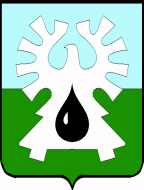 МУНИЦИПАЛЬНОЕ ОБРАЗОВАНИЕ ГОРОД УРАЙХанты-Мансийский автономный округ-Югра АДМИНИСТРАЦИЯ ГОРОДА УРАЙ628285, микрорайон 2, дом 60,  г.Урай,                                                                     тел. 2-23-28,2-06-97 Ханты-Мансийский автономный округ-Югра,                                                       факс(34676) 2-23-44                                                          Тюменская область                                                                                                    E-mail:adm@uray.ruот ___________  № ___________Пояснительная запискак проекту постановления «О внесении изменений в муниципальную программу «Охрана окружающей среды в границах города Урай» на 2017-2020 годы»Проект постановления «О внесении изменений в муниципальную программу «Охрана окружающей среды в границах города Урай» на 2017-2020 годы»  (далее Программа) подготовлен в соответствии с постановлением администрации города Урай от 25.06.2019 №1524 «О муниципальных программах муниципального образования городской округ город Урай».В паспорте Программы строка «Параметры финансового обеспечения муниципальной программы» изложена в новой редакции.В таблице 2 изложены в новой редакции в соответствии с Решением Думы города Урай от 21.12.2020 №107 «О внесении изменений в бюджет городского округа город Урай на 2020 год и на плановый период 2021 и 2022 годов» строки: «Санитарная очистка и ликвидация несанкционированных свалок на территории города Урай (1, 2, 3, 4)»; «Всего по муниципальной программе»; «Прочие расходы»;«Ответственный исполнитель (МКУ «УГЗиП г.Урай»).Приложение 3 к Программе «Публичная декларация о результатах реализации мероприятий муниципальной программы «Охрана окружающей среды в границах города Урай» на 2017-2020 годы» изложено в новой редакции.Сравнительная таблица по финансированиюКорректировка целевых показателей не требуется.Заместитель главы города Урай                     		                                  А.Ю. АшихминИсп.: Дьячков Иван Валерьевич    тел: (346-76) 284-19Существующая редакция ПрограммыИзмененияп. 1 Санитарная очистка и ликвидация несанкционированных свалок на территории города Урайна 2020 год: 900,0 (тыс.руб.).п. 1 Санитарная очистка и ликвидация несанкционированных свалок на территории города Урайна 2020 год: 897,9 (тыс.руб.).Всего по муниципальной программе:всего: 10265,0 (тыс.руб.);федеральный бюджет: 0,0 (тыс.руб.);бюджет Ханты-Мансийского автономного округа - Югры: 0,0 (тыс.руб.);местный бюджет: 10265,0 (тыс.руб.);иные источники финансирования: 0,0 (тыс.руб.).Всего по муниципальной программе:всего: 10262,9 (тыс.руб.);федеральный бюджет: 0,0 (тыс.руб.);бюджет Ханты-Мансийского автономного округа - Югры: 0,0 (тыс.руб.);местный бюджет: 10262,9 (тыс.руб.);иные источники финансирования: 0,0 (тыс.руб.).Прочие расходы:всего: 10265,0 (тыс.руб.);федеральный бюджет: 0,0 (тыс.руб.);бюджет Ханты-Мансийского автономного округа - Югры: 0,0 (тыс.руб.);местный бюджет: 10265,0 (тыс.руб.);иные источники финансирования: 0,0 (тыс.руб.).Прочие расходы:всего: 10262,9 (тыс.руб.);федеральный бюджет: 0,0 (тыс.руб.);бюджет Ханты-Мансийского автономного округа - Югры: 0,0 (тыс.руб.);местный бюджет: 10262,9 (тыс.руб.);иные источники финансирования: 0,0 (тыс.руб.).Ответственный исполнитель(МКУ «УГЗиП г.Урай»):всего: 10065,0 (тыс.руб.);федеральный бюджет: 0,0 (тыс.руб.);бюджет Ханты-Мансийского автономного округа - Югры: 0,0 (тыс.руб.);местный бюджет: 10065,0 (тыс.руб.);иные источники финансирования: 0,0 (тыс.руб.).Ответственный исполнитель(МКУ «УГЗиП г.Урай»):всего: 10062,9 (тыс.руб.);федеральный бюджет: 0,0 (тыс.руб.);бюджет Ханты-Мансийского автономного округа - Югры: 0,0 (тыс.руб.);местный бюджет: 10062,9 (тыс.руб.);иные источники финансирования: 0,0 (тыс.руб.).